Разработка урока английского языка «Funny Numerals» преподавателя английского языка Чубаревой Ольги Сергеевны.Класс: 3-4Время заятия: 45 минЭтапВремяРечь учителя на английском языкеТекс заданияКомментарииРазминка - скороговорка4 минHello, guys! Today we’ll teach you how to pronounce easy and difficult numerals. Ready?But first of all, let’s start with warming up. It’s a tongue twister THREE THOUSAND TREE. Let’s pronounce it.THREE THOUSAND TREEТренировка скороговоркиПовторение3 минFurther on, let’s repeat numbers from 11 to 20. All together!Eleven twelve thirteen futeen fifteen sixteen seventeen eighteen nineteen twentyЭто занятие уже предполагает, что учащиеся знают счет от 1-20.Учащиеся начальных классов, как правило, забывают счет от 11-20. Необходимо повторить.Каждый считает от 11 до 20.!Делать акцент-ставить ударение на teen.Основная часть урока13 минNow we will pronounce the numerals. One by one, please. 20 30 40 50 60 70 80 90 23 34 45 56 67 78 89 90 88 77 54 33 123 234 345 456 567 678 789 8901234 4567 6789 8907 3456 7654 9876 5678 9876 78908 76543 56432 20678 654561456678 6789890 3456678 5555555 4777888908886662345556 76543345Устная работа. Каждый из группы произносит числа.Грамматика – множественное число10 мин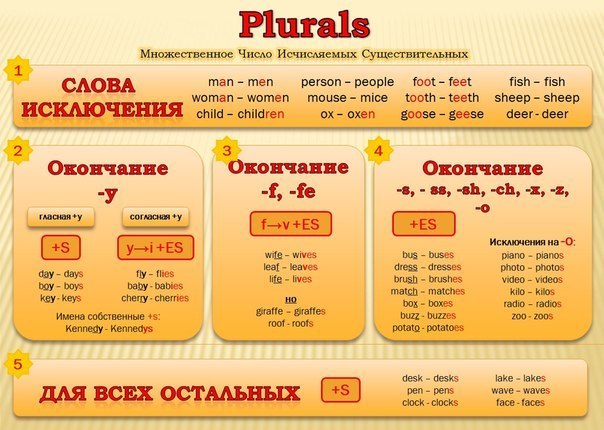 a bag — bags
a cat — cats
a rose — rosesa glass — glasses
a fox — foxes
a watch — watches
a bush — bushesife - lives, wife - wives, wolf – wolvesГрамматика объясняется по-русски. Повторение правил множественного числа. Неопределенный артикль a (an)  следует ставить только перед исчисляемыми существительными ед.ч.7 минМей маме 30 лет.Нас 25 в класс.Моей бабушке 50 лет.У меня есть 16 конфетМожно мне одно яблоко пожалуйста.У тебя есть две ручки?12 часов.На столе 13 кружек.Сегодня 28 градусов тепла.Перевод предложений с русского на английский с числительными.1.My mum is 30 years old.2.We are 25 in our class.3.My granny is 50.4.I have got 16 sweets.5.Can I have one apple, please?6.Do you have two pens&7.It’s 12 o’clock.8.There are 13 mugs on the table.9.Today is 28 degrees above zero.5 минТребуется мяч. Вы бросаете мяч одному из учеников, произнося одно из двухзначных чисел. Учащийся повторяет это число и переводит. Далее учащийся бросает мяч одному из своих одноклассников, также произнося одно из двухзначных чисел. Одноклассник повторяет это число и переводит и т.д.Рефлексия и домашнее задание3 минGuys, what was the most interesting moment at the lesson? What did you like most of all?ДОМАШНЕЕ ЗАДАНИЕСоставить мини историю (5-7 предложений), в которой будет много числительных. Представить историю в устно форме в классе.